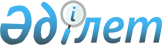 О дополнительном регламентировании порядка проведения собраний, митингов, шествий, пикетов и демонстраций
					
			Утративший силу
			
			
		
					Решение внеочередной двадцать первой сессии маслихата города Актобе Актюбинской области от 19 октября 2005 года N 173. Зарегистрировано Управлением юстиции города Актобе Актюбинской области 28 октября 2005 года N 3-1-25. Утратило силу решением маслихата города Актобе Актюбинской области от 27 октября 2012 года № 85.
      Сноска. Утратило силу решением маслихата города Актобе Актюбинской области от 27.10.2012 № 85.
      В соответствии со статьей 10 Закона Республики Казахстан "О порядке организации и проведения мирных собраний, митингов, шествий, пикетов и демонстраций в Республике Казахстан", в соответствии со статьями 6, 7 Закона Республики Казахстан "О местном государственном управлении в Республике Казахстан", а также в целях обеспечения прав и свобод граждан, общественной безопасности, нормального функционирования транспорта, объектов инфраструктуры города, сохранности зеленых насаждений и малых архитектурных форм, маслихат города РЕШИЛ:
      1. Определить для проведения мирных собраний, митингов и пикетов в городе Актобе следующие места:
      стадион в районе "Авиагородка";
      актовый зал областного ДОма народного творчества (Айтеке би 39);
      зрительный зал областного театра кукол "Алакай" (пр. Мира, 17 "А").
      Сноска: Пункт 1 с изменениями, внесенными решением внеочередной второй сессии маслихата города Актобе Актюбинской области от 30.10.2007 N 17.


      2. Настоящее решение вступает в силу с момента государственной регистрации.
					© 2012. РГП на ПХВ «Институт законодательства и правовой информации Республики Казахстан» Министерства юстиции Республики Казахстан
				
      Председатель сессии

      Секретарь маслихата
